Crown Him With Many CrownsMatthew Bridges/George J. Elvey/Godfrey ThringCrown Him with many crowns, The Lamb upon His throne:Hark! how the heav’n-ly anthem drowns All music but its own! Awake, my soul, and sing Of Him who died for Thee,And hail Him as thy matchless KingThrough all eternityCrown Him the Lord of life: Who triumphed o'er the grave,And rose victorious to the strife, For those He came to saveHis glories now we sing, Who died and rose on high,Who died eternal life to bring And lives that death may dieCrown Him the Lord of love: Behold His hands and side,Rich wounds, yet visible above, In beauty glorifiedAll hail, Redeemer, hail!For thou hast died for meThy praise and glory shall not fail Throughout eternityCrown Him the Lord of heav’n: One with the Father known,One with the Spirit thru Him giv’nFrom yonder glorious throneTo Thee be endless praise,For Thou for us hast died,Be Thou, O Lord, thru endless daysAdored and magnifiedTo Thee be endless praise,For Thou for us hast died,Be Thou, O Lord, thru endless daysAdored and magnifiedPublic DomainYet Not I, But Through Christ In MeJonny Robinson, Rich Thompson, Michael FarrenWhat gift of grace is Jesus my redeemer There is no more for heaven now to give He is my joy, my righteousness, and freedom My steadfast love, my deep and boundless peace To this I hold, my hope is only Jesus For my life is wholly bound to His Oh how strange and divine, I can sing: all is mine! Yet not I, but through Christ in me The night is dark but I am not forsaken For by my side, the Saviour He will stay I labour on in weakness and rejoicing For in my need, His power is displayed To this I hold, my Shepherd will defend me Through the deepest valley He will lead Oh the night has been won, and I shall overcome! Yet not I, but through Christ in me No fate I dread, I know I am forgiven The future sure, the price it has been paid For Jesus bled and suffered for my pardon And He was raised to overthrow the grave To this I hold, my sin has been defeated Jesus now and ever is my plea Oh the chains are released, I can sing: I am free! Yet not I, but through Christ in me With every breath I long to follow Jesus For He has said that He will bring me home And day by day I know He will renew me Until I stand with joy before the throne To this I hold, my hope is only Jesus All the glory evermore to Him When the race is complete, still my lips shall repeat: Yet not I, but through Christ in me! When the race is complete, still my lips shall repeat: Yet not I, but through Christ in me! Copyright © 2018 CityAlight MusicLion Of JudahRobin MarkYou're the Lion of Judah, the Lamb Who was slain,You ascended to heaven and evermore will reign;At the end of the age when the earth You reclaim,You will gather the nations before YouAnd the eyes of all men will be fixed on the LambWho was crucified,With wisdom and mercy and justice You'll reignAt Your Father's sideAnd the angels will cry: "Hail the LambWho was slain for the world, Rule in power"And the earth will reply: "You shall reignAs the King of all kings and the Lord of all lords"There's a shield in our hand and a sword at our side,There's a fire in our spirits that cannot be deniedAs the Father has told us, for these You have died,For the nations who gather before YouAnd the ears of all men need to hear of the LambWho was crucified,Who was placed in the tomb yet was raised up to reignAt the Father's sideChorus© 1997 Daybreak Music, Ltd. (Admin. by Integrity Music, Inc.)CCLI License No. 1455878Discussion QuestionsDescribe a time when you received the kind of encouragement, comfort, etc. that Paul refers to in Phil 2:1. How did it affected you?

Describe how being unified in heart and mind with other believers helps you to both give and receive ministry?

How would you act differently if you truly believed that someone was more significant than yourself?

Based on verses 5-8, how would you describe the mindset that Paul is describing?

What are some reasons why it can be difficult to treat others within the church with that same level of humility that we are called to? 

Take some time to list some of the reasons why verses 9-11 should give us hope.This Week’s CatechismQUESTION --How is Christ a prophet?ANSWER -- As a prophet, Christ reveals the will of God to us for our salvation by his word and Spirit.Scripture: Acts 3:22-23, John 1:18Training Hearts, Teaching Minds: pp. 80-82For further family discussion pick up a copy of “Training Hearts, Teaching Minds” by Starr Meade from the Welcome Center. This book includes daily readings.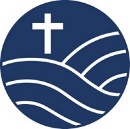 2843 W. Court St. | Janesville, WI  53548608-758-0943 | mail@riverhillsonline.org www.riverhillsonline.orgRiver Hills Community Church
August 9, 2020Called to Be a People Humbly Submitted to the Exalted ChristPhilippians 2:1-11Main Point:  God displays His glory through the local church as Christians reflect the image of Christ by our being united in…  1. Mind & Heart (1-2)2. Humility (3-8)3. Hope (9-11)